МУНИЦИПАЛЬНОЕ БЮДЖЕТНОЕ ДОШКОЛЬНОЕ ОБРАЗОВАТЕЛЬНОЕ УЧРЕЖДЕНИЕ ГОРОДА КЕРЧИ РЕСПУБЛИКИ КРЫМ «ДЕТСКИЙ САД КОМБИНИРОВАННОГО ВИДА № 2 «КАПЕЛЬКА»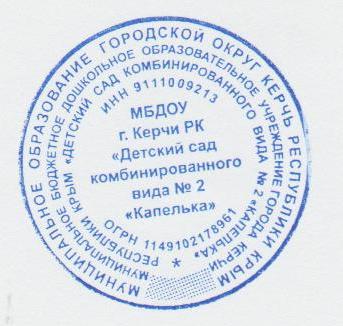 Аналитическая  справка по реализации программы развития(по итогам 2022-2023 учебного года).          Программа развития принята  14.10.2019 года.Сроки реализации Программы 2019-2024 гг.Задачи программы развития МБДОУ г. Керчи РК «Детский сад комбинированного вида № 2 «Капелька» направлены на:Создание в детском саду системы интегрированной модели развивающего образовательного  пространства, реализующего право каждого ребенка на качественное и доступное образование, обеспечивающих равные стартовые возможности для полноценного физического и психического развития детей; Сохранение и укрепление здоровья воспитанников; Оптимизация системы профессионального и личностного роста педагогических работников как необходимое условие современных образовательных отношений;Обеспечение информационной открытости образовательного пространства ДОУ в целях привлечения партнеров социума для обновления инфраструктуры и содержания образовательного процесса.С целью реализации программы развития в годовом плане на 2022-2023 год поставлены следующие задачи: 1. Продолжить работу педагогического коллектива по созданию предметно-пространственной среды межгруппового пространства и территории ДОУ с учетом решения воспитательных задач с использованием  дидактических панелей (бизиборды, другие интерактивные пособия).2. Обеспечить здоровьесберегающую ориентацию содержания образования и его соответствие возрастным закономерностям развития детей дошкольного возраста, их возможностям и способностям через использование различных форм физкультурно-оздоровительной работы.3.Совершенствовать профессиональное мастерство педагогов обеспечивающее позитивную социализацию детей, в том числе детей, имеющих ограниченные возможности здоровья, посредством  использования игровых технологий и технологий личностного развития. 4. Повысить образовательные,  теоретические и практические знания педагогов ДОУ по проблеме оценки качества дошкольного образования в МБДОУ, с учетом возможностей использования дистанционных технологийДля решения  вопроса  организации  единого игрового и образовательного пространства,  с учетом ресурсов ДОУ и специфики  игровой стратегии, была определена структура  открытого игрового пространства дошкольного учреждения, которая представлена тремя направлениями:1. групповое пространство представлено детскими центрами активности; 2. межгрупповое пространство представлено объектами для организации тематических маршрутов, 3. пространство территории детского сада представлено площадками и игровыми зонами. С 2019 года МБДОУ является ресурсным центром по РППС.В 2022-2023 учебном году создание в детском саду системы интегрированной модели развивающего образовательного  пространства  направлено на совершенствование межгруппового пространства и его включение в учебно воспитательный процесс.  К межгрупповому пространству детского сада относятся: фойе здания детского сада, коридоры и проходы между групповыми и служебными помещениями; музыкальный и спортивный залы, кабинет психолога, прочие помещения, используемые для занятий с воспитанниками. Межгрупповое пространство детского сада  условно  разделили   на несколько блоков, которые для создания игрового контекста, получили тематические названия и были оснащены развивающими пособиями, стендами, панелями. В содержание развивающей предметно-пространственной среды межгруппового пространства ДОУ включен региональный компонент. Выделены следующие тематические блоки:1 блок. Тематическая панель «Кремль». Включает в себя стенды с государственной символикой, стенды по безопасности, тематическую панель «Кремль». В образовательном процессе используется педагогами для проведения мини-экскурсий, бесед по патриотическому воспитанию.блок. Птицы Крыма. Включает в себя уголок природы (комнатные растения),макеты «Птицы Крыма», наглядно-дидактическое пособие «Птичья столовая». Интегрируется в образовательный процесс для реализации регионального компонента и для проведения бесед по разделу «Родная природа».3 блок. «Морской». В комплект дидактического оснащения входят: бизиборды «Корабль», «Черепаха», обучающая инсталляция-аквариум «Морские обитатели Крымских морей». Используется педагогами для планирования и проведения работы по познавательному развитию. 4 блок. «На лугу». Включает в себя обучающую инсталляцию «Насекомые и цветы Крыма»,обучающую инсталляцию «Под грибом». Используются для знакомства детей с цветами и насекомыми Крыма и  развития речи. 5 блок. «Выставки». Размещены временные выставки; стенд «Информация родителям». Целью его применения является организация совместных выставок результатов продуктивной деятельности: рисунки, поделки, аппликация, фотовыставки.6 блок. «Психологический кабинет». Включает в себя кабинет психолога, сенсорную комнату. В образовательном процессе используется для реализации социально-коммуникативного развития.7 блок. «Музыкальный и спортивный залы». Оснащены оборудованием, необходимым для реализации задач художественно-эстетического и физического развития.В соответствии с годовым планом проведены следующие мероприятия:Вывод. Результатом создания в детском саду системы интегрированной модели развивающего образовательного  пространства, является:- повышение эффективности процесса воспитания и развития детей (повышение качества образования через активное внедрение инновационных технологий в воспитательно-образовательный процесс);- включение педагогов в инновационную деятельность в области организации сотрудничества с родителями (законными представителями) через образовательный коворкинг;- заинтересованность и компетентность родителей (законных представителей) в инновационной образовательной практике ДОУ;- создание благоприятной  и безопасной познавательной среды;- благоустройство и эстетическое оформление межгруппового пространства ДОУ;-  повышение уровня образовательной  компетентности  педагогов, родителей.Для осуществления процесса воспитания и обучения воспитанников МБДОУ в режиме сохранения и укрепления здоровья воспитанников в 2022-2023 учебном году перед коллективом была поставлена задача по обеспечению здоровьесберегающей ориентации содержания образования и его соответствие возрастным закономерностям развития детей дошкольного возраста, их возможностям и способностям через использование различных форм физкультурно-оздоровительной работы.Эффективность деятельности подтверждается фактом снижения неблагоприятного влияния внезапных вирусных вспышек различной этиологии на эпидемиологическую обстановку в МБДОУ. Системная работа обеспечила качество здоровьесберегающей деятельности и необходимый уровень развития физических качеств воспитанников.2 раза в год осуществляется мониторинг состояния здоровья воспитанников, соответствие двигательных нагрузок возможностям детей, развития физических качеств детей на занятиях по физической культуре, в процессе непрерывной образовательной деятельности и режимных моментах, использования развивающей оздоровительной среды в группах, внедрение технологий обучения детей здоровому образу жизни. В 2022-2023 учебном году в МБДОУ реализуются две программы дополнительного образования физкультурно-спортивной направленности: «Художественная гимнастика», «Йога-клуб».В соответствии с годовым планом проведены следующие мероприятия:МБДОУ приняло участие в ежегодном городском фестивале физкультурно-спортивных праздников «Весёлые старты» для детей 6(7) летнего возраста дошкольных образовательных учреждений» (Диплом 3 степени). Доброй традиций стало проведение «Недели здоровья», во время которой проходят не только спортивные праздники, но и валеологические игры, беседы, психологические тренинги.Вывод. Таким образом, оценивая эффективность и влияние мероприятий проводимых в рамках реализации Программы развития, направленной  на повышение качества работы МБДОУ в направлении здоровьесбережения необходимо отметить следующее:- в МБДОУ создано здоровьесберегающее пространство взаимодействия детского сада с семьями, обеспечивающее достижение оптимальных результатов воспитания, оздоровления и развития детей в процессе совместной деятельности МБДОУ и семьи;- стабилизировалось посещение детьми детского сада;- наблюдается снижение уровня заболеваемости детей;- повышение профессиональной компетентности педагогов и специалистов ДОУ по вопросам здоровьесбережения;Результатом систематической работы коллектива МБДОУ и подтверждением успешности реализации Программы развития является участие и победы детей в фестивалях и конкурсах физкультурно-спортивной направленности. С целью совершенствования системы профессионального и личностного роста педагогических работников в 2022-2023 учебном году педагогический коллектив решал задачу  использования игровых технологий и технологий личностного развития, обеспечивающее позитивную социализацию детей, в том числе детей, имеющих ограниченные возможности здоровья.C целью внедрения и распространения игровых технологий, в МБДОУ работала творческая группа педагогов. Были проведены обучающие семинары-практикумы по внедрению развивающих игровых технологий: «Технологии, применяемые при работе с детьми с ОВЗ», «Технологии социально-коммуникативного развития детей 
дошкольного возраста», « Технологии социализации в работе с детьми с ОВЗ», «Фитнес-йога как один из эффективная технология укрепления  психосоциального здоровья».Результаты деятельности творческой группы были продемонстрированы на методических объединениях для воспитателей города. Воспитателем Дунаевой В.А, педагогом-психологом Басмановой Е.Н., учителем-логопедом Анциферовой Н.М. проведено методическое объединение для воспитателей логопедических групп и учителей-логопедов по теме «Использование современных приемов развития нейромоторных функций у детей с ТНР в старшем дошкольном возрасте». Слушатели познакомились с методическими разработками, посмотрели НОД в форме познавательной игры «Овощная вечеринка». Воспитателем Чернявской Ж.А. проведено методическое объединение для воспитателей средних групп с открытым просмотром игры-занятия с использованием разных видов конструкторов «Построим город». Педагоги города познакомились с использованием игровых  технологий при организации конструктивной деятельности. Воспитатель Фролова Т.Г. провела методическое объединение для воспитателей логопедических групп с использованием игровых технологий моделирования ситуаций по теме: «Дои и его части». В соответствии с годовым планом проведены следующие мероприятия:Вывод. Ежегодно педагогический коллектив ставит задачи по изучению и внедрению развивающих технологий. В 2022-2023 учебном году рассматривали игровые технологии и технологий социализации по  работе с детьми с ОВЗ.  Результаты проводимой работы отражены в улучшении условий организации обучения и воспитания обучающихся.Выводы: Программа развития МБДОУ на 2019-2024 годы выполнена в полном объеме.-     продолжить работу по вопросам организации здоровьесбережения дошкольников посредством реализации целевой оздоровительной программы;-     повышать уровень педагогического просвещения; -     продолжить работу по формированию развивающей среды территории детского сада.Старший воспитатель Хуторная Т.А.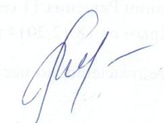 УТВЕРЖДАЮЗаведующий МБДОУ г. Керчи РК«Детский сад комбинированного вида № 2 «Капелька»____________Е.В.ШишлевскаяПриказ № 45«19» мая 2023г.Форма проведенияТема мероприятияМетодическое совещаниеИтоги тематической проверки по теме: «Организация предметно-пространственной среды в приемных помещениях группы»КонсультацииОсобенности организации развивающей предметно-пространственной среды приемной группы.КонсультацииИнтеграция РППС межгруппового пространства в образовательный процесс.Открытые и коллективные просмотрыМини-экскурсии по межгрупповому пространству.Работа творческих групп1. «Школы молодого воспитателя»:- подготовка открытых просмотров мини-экскурсий «Морское путешествие», «Спортивный зал».2. «Развивающие технологии»:Семинар – практикум «Технологии, применяемые при работе с детьми с ОВЗ»Педагогический совет«Построение развивающей предметно-пространственной среды межгруппового пространства ДОУ в соответствии с  федеральным государственным образовательным стандартом дошкольного образования»Городской семинар для заведующих, заместителей заведующих по воспитательной и методической работе и старших воспитателейдошкольных образовательных учреждений города Керчи и Ленинского района.«Системный подход в проектировании развивающей предметно-пространственной среды межгруппового пространства и развитие материально-технического обеспечения ДОУ в соответствии с федеральным государственным образовательным стандартом дошкольного образования».Форма проведенияТема мероприятияМетодическое совещаниеИтоги физического обследования дошкольников.Методическое совещаниеИтоги тематической проверки изучения состояния работы по теме : «Организация работы в ДОУ по использованию различных форм физического развития дошкольников»Семинары«Современные подходы к физическому воспитанию в ДОУ»Семинары«Кинезиологические упражнения для дошкольников».КонсультацииГендерный подход в физическом воспитании дошкольниковКонсультации«Кинезиологические сказки — как эффективный метод коррекции и развития дошкольников с ОВЗ».Открытые и коллективные просмотрыНетрадиционное физкультурное занятие в подготовительной к школе  группе  «Фитнес - тренировка»».Работа творческих групп1. «Школы молодого воспитателя»:конкурс «Уголок валеологии в образовательном пространстве группы»2. «Развивающие технологии»:Тренинг для педагогов «Фитнес-йога как один из 
эффективных методов укрепления 
психосоциального здоровья»Форма проведенияТема мероприятияМетодическое совещаниеИтоги тематической проверки изучения состояния работы по теме : «Использование игровых приемов социализации дошкольников при проведении образовательной деятельности».Консультации«Использование технологии «Синквейн»КонсультацииИспользование камешков Марблс в работе с дошкольникамиОткрытые и коллективные просмотрыНОД по социально-коммуникативному развитию детей старшего дошкольного возраста  «секрет дружбы».Работа творческих группЗаседание творческой группы № 2 « Технологии социализации в работе с детьми с ОВЗ»Педагогический совет«Технологии личностного развития дошкольников»